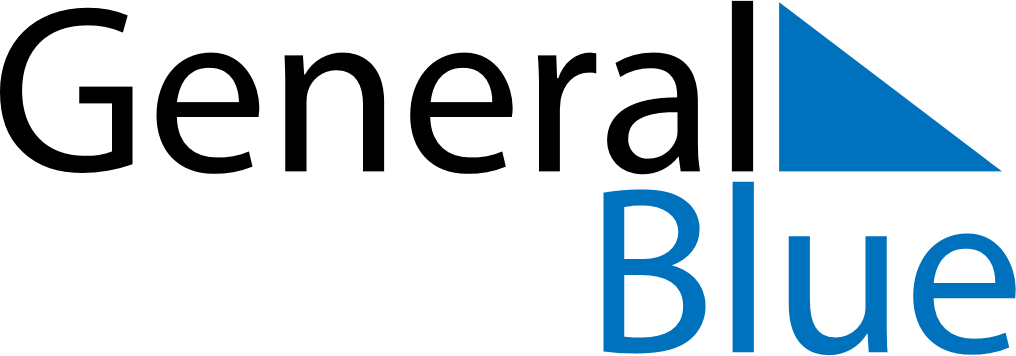 September 2028September 2028September 2028NetherlandsNetherlandsSundayMondayTuesdayWednesdayThursdayFridaySaturday1234567891011121314151617181920212223Prinsjesdag24252627282930